List all Part Number and/or Components Required:Instructions:Pull 23169 unit from inventory. 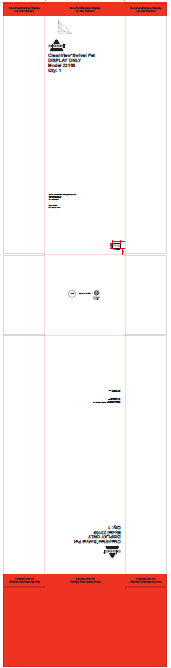 Open box. Pull unit out. Place UPC Sticker (below), 1633187, sticker on the back of unit. 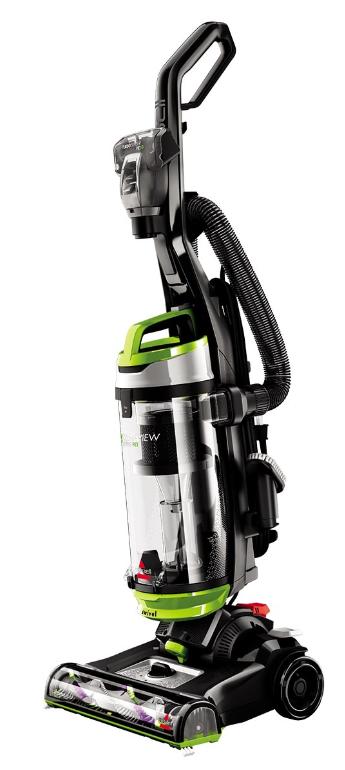 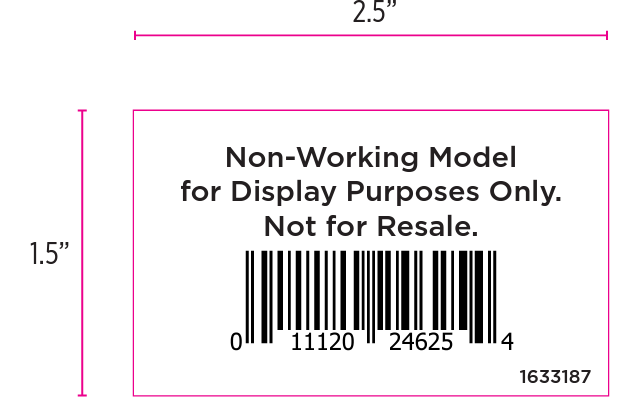 Repack unit and tape box closed. Place 4 of the 1633180 labels on the carton (1 on each side panel). Can go anywhere on the carton as long as it’s not covering anything up or on the top/bottom panel.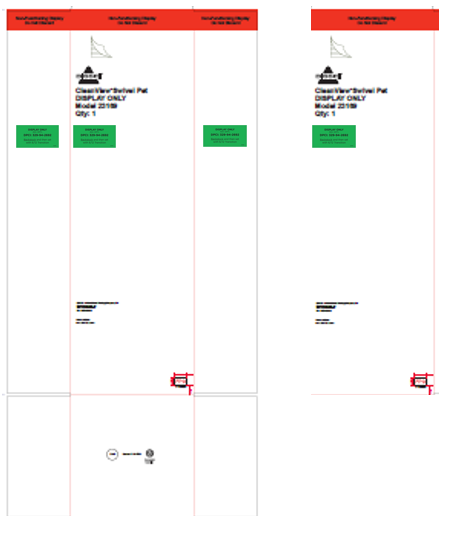 Place 4 of the 1633181 labels on the carton (1 on each side). Can go anywhere on the carton as long as it’s not covering anything up or on the top/bottom panel.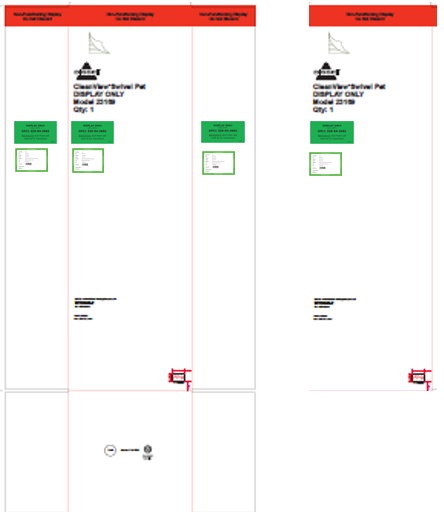 When completed, the carton should have 4 green backstock stickers and 4 DPCI carton stickers total applied like below. Repalletize according to 23169 Pallet Diagram on Supplier Site Part NumberDescription23169CleanView Display Model1614760Kraft Carton1633180Green Backstock Label1633181DPCI Label1633187UPC STICKER